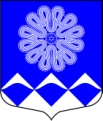 МУНИЦИПАЛЬНОЕ УЧРЕЖДЕНИЕ«СОВЕТ ДЕПУТАТОВМУНИЦИПАЛЬНОГО ОБРАЗОВАНИЯПЧЕВСКОЕ СЕЛЬСКОЕ ПОСЕЛЕНИЕ»КИРИШСКОГО МУНИЦИПАЛЬНОГО РАЙОНА ЛЕНИНГРАДСКОЙ ОБЛАСТИРЕШЕНИЕ02 апреля 2015 года                                                                         № 11/59д.ПчеваВ соответствии с  Федеральным законом от 06.10.2003 № 131-ФЗ «Об общих принципах организации местного самоуправления в Российской Федерации», Федеральным законом  от 28.12.2009 № 381-ФЗ  «Об основах государственного регулирования торговой деятельности в Российской Федерации», Федеральным законом от 26.02.1997 N 31-ФЗ "О мобилизационной подготовке и мобилизации в Российской Федерации»,  постановлением Правительства Российской Федерации от 11.11.2010  № 887  «О порядке создания и обеспечения функционирования системы государственного информационного обеспечения в области торговой деятельности в Российской Федерации», в соответствии с Уставом муниципального образования Пчевское сельское поселение Киришского муниципального района Ленинградской области, в целях создания единой информационной базы данных об объектах потребительского рынка, расположенных на территории муниципального образования Пчевское сельское поселение Киришского муниципального района Ленинградской области, совет депутатов муниципального образования Пчевское сельское поселение Киришского муниципального района Ленинградской области  РЕШИЛ: 1. Утвердить Положение о Реестре объектов потребительского рынка, расположенных на территории муниципального образования Пчевское сельское поселение   Киришского муниципального района Ленинградской области согласно приложению  к настоящему решению.3. Установить, что ранее выданные регистрационные удостоверения, оформленные в соответствии с  решением совета депутатов муниципального образования Киришский муниципальный район Ленинградской области от 28.03.2007г. №30/155 «Об утверждении Положения о порядке выдачи регистрационных удостоверений в муниципальном образовании Киришский муниципальный район»,  действительны до окончания срока их действия,  и являются основанием для внесения сведений в реестр объектов потребительского рынка, расположенных на территории муниципального образования Пчевское сельское поселение Киришского муниципального района Ленинградской области.3.  Опубликовать настоящее решение в газете «Пчевский вестник» и разместить в сети Интернет на официальном сайте администрации муниципального  образования Пчевское сельское поселение Киришского муниципального района Ленинградской области.4. Настоящее решение вступает в силу со дня его официального опубликования.Глава муниципального образования Пчевское  сельское поселение Киришского муниципального районаЛенинградской области                                                                           Платонов Е.М.  Приложение к Решению совета депутатов от 02.04.2015 № 11/59Положениео реестре объектов потребительского рынка, расположенных на территории муниципального образования Пчевское сельское поселение   Киришского муниципального района Ленинградской области (далее - Положение)Общие положения	Настоящее Положение определяет правила формирования и ведения Реестра объектов потребительского рынка, расположенных на территории муниципального образования Пчевское сельское  поселение Киришского муниципального района Ленинградской области (далее - Реестр объектов потребительского рынка).Реестр объектов потребительского рынка создаётся и ведётся  в целях: 	- создания единой информационно-справочной системы объектов потребительского рынка, расположенных на территории муниципального образования Пчевское сельское поселение  Киришского муниципального района Ленинградской области, обеспечивающей их эффективное информационное сопровождение;- владения полной достоверной информацией о субъектах потребительского рынка с целью оперативного реагирования на возникающие проблемы по вопросам организации торговли, предоставления потребительских услуг;Реестр объектов потребительского рынка (далее - Реестр) - единая постоянно обновляемая информационная система, содержащая сведения об объектах потребительского рынка и сведения об их принадлежности хозяйствующим субъектам.Объекты потребительского рынка - объекты организаций оптовой и розничной торговли, организаций общественного питания и организаций сферы услуг, и иные объекты потребительского рынка, которые расположены в специально оборудованных зданиях (их частях) и строениях, предназначенных для ведения деятельности в сфере потребительского рынка. Хозяйствующие субъекты - юридические лица или индивидуальные предприниматели, зарегистрированные в установленном законодательством порядке, занятые хозяйственной деятельностью в сфере потребительского рынка товаров, работ и услуг на территории муниципального образования Пчевское сельское поселение Киришского муниципального района Ленинградской области.Объекты общественного питания - рестораны, кафе, бары, столовые, закусочные, бистро (предприятия быстрого обслуживания), буфеты, кулинарные цеха, кондитерские цеха, предприятия общественного питания без залов обслуживания.Объекты торговли - магазины, торговые центры и комплексы, отделы, открытые прилавки, павильоны, палатки и киоски, торгово-остановочные комплексы, нестационарные объекты мелкорозничной торговли, оптовые склады, аптеки, аптечные магазины, автозаправочные станции, предприятия оптово-розничной торговли, в том числе рынки.Объекты бытового обслуживания - по оказанию услуг по ремонту компьютеров, предметов личного потребления и хозяйственно-бытового назначения (ремонт компьютеров, коммуникационного оборудования, электронной бытовой техники, бытовых приборов, домашнего и садового инвентаря, обуви и прочих изделий из кожи, одежды и текстильных изделий, мебели и предметов домашнего обихода, часов, ювелирных изделий, спортивного и туристического оборудования и прочих бытовых изделий и предметов личного пользования),  по техническому обслуживанию и ремонту транспортных средств;  по оказанию услуг фотоателье, фото- и кинолабораторий; по оказанию услуг бань; по оказанию услуг по стирке и химической чистке текстильных и меховых изделий; по оказанию услуг по чистке и уборке жилых зданий и помещений; по оказанию услуг по прокату; по организации похорон и предоставление связанных с ними услуг; парикмахерские и салоны красоты; туристические агентства и туроператоры; гостиницы и прочие объекты бытового обслуживания с видами деятельности, предусмотренные Общероссийским классификатором видов экономической деятельности.Документом, подтверждающим внесение объекта потребительского рынка в Реестр является выписка из Реестра объектов потребительского рынка, расположенных на территории муниципального образования Пчевское сельское поселение  Киришского муниципального района Ленинградской области,   содержащая информацию о хозяйствующем субъекте и принадлежащем ему объекте потребительского рынка,  сведения о которых содержатся в Реестре (далее - выписка из Реестра).Формирование и ведение Реестра, выдачу выписки из Реестра, содержащейся в нём информации  пользователям  Реестра,   осуществляет администрация муниципального образования Пчевское сельское поселение Киришского муниципального района Ленинградской области, а  в  случае,     передачи части полномочий органов местного самоуправления на основании соглашения,  заключенного между администрацией муниципального образования Киришский муниципальный район Ленинградской области  и администрацией муниципального образования Пчевское сельское  поселение Киришского муниципального района Ленинградской области (в части полномочий по созданию условий обеспечения жителей поселения услугами общественного питания, торговли и бытового обслуживания) - сектор потребительского рынка и развития предпринимательской деятельности комитета экономического развития и инвестиционной деятельности администрации муниципального образования Киришский муниципальный район Ленинградской области  (далее - держатель Реестра). Пользователями Реестра  являются органы государственной власти,  органы местного самоуправления, контролирующие  и надзорные органы, которые обращаются к владельцу Реестра за получением информации.Реестр ведётся на бумажных и электронных носителях, при несоответствии между записями на бумажных и электронных носителях приоритет имеют записи на бумажных носителях.Порядок ведения РеестраВнесение в Реестр сведений об объектах потребительского рынка производится: на основании актуализированных в соответствии с настоящим Положением данных о действующих объектах потребительского рынка, расположенных на территории муниципального образования Пчевское сельское поселение Киришского муниципального района Ленинградской области, предоставленных  хозяйствующими субъектами  при получении ими ранее выданных регистрационных удостоверений; по заявлению хозяйствующего субъекта (форма заявления: приложение №1 к настоящему Положению) на основании следующих документов:а) копии выписки из Единого государственного реестра юридических лиц (для юридических лиц, предоставляется в добровольном порядке);б) копии выписки из Единого государственного реестра индивидуальных предпринимателей (для индивидуальных предпринимателей, предоставляется в добровольном порядке);в) копии документов, подтверждающих право пользования объектом потребительского рынка  (документы, подтверждающие право собственности, договор аренды (субаренды) здания или помещения, договор аренды  земельного участка).Документы могут быть направлены  держателю Реестра лично на бумажных носителях, направлены средствами почтовой связи.  Внесение сведений в Реестр по заявлению осуществляется на добровольной основе.по результатам сбора сведений, проводимого держателем Реестра.Документы, указанные в подпунктах «а» и «б» пункта 2.1.2.  настоящего Положения  могут запрашиваться держателем Реестра  в органах (организациях) в распоряжении которых находятся документы самостоятельно в порядке межведомственного информационного электронного взаимодействия (при наличии технической возможности). При отсутствии технической возможности использования системы межведомственного электронного взаимодействия,  межведомственное информационное взаимодействие с соответствующим органом может осуществляться почтовым отправлением, курьером или в электронном виде по телекоммуникационным каналам связи.Внесение изменений в Реестр производится на основании заявления хозяйствующего субъекта (форма заявления: приложение №1 к настоящему Положению) с приложение документов, перечисленных в п. 2.1.2. настоящего Положения. Указанное заявление и документы направляются держателю Реестра в течение  10 календарных дней с момента изменения обстоятельств у объекта потребительского рынка (открытие новых объектов потребительского рынка; получение разрешения на ввод объекта в эксплуатацию после окончания строительства и реконструкции, капремонта, получения документов на право владения объектом; изменение технико-экономических показателей объекта потребительского рынка (изменение функционального назначения, изменение параметров помещения, реконструкция, реорганизация или ликвидация); смена хозяйствующего субъекта).В случае принятия решения о прекращении деятельности объекта потребительского рынка, хозяйствующим субъектом предоставляется держателю Реестра заявление  о прекращении деятельности объекта потребительского рынка        (форма заявления: приложение №2 к настоящему Положению).Указанные в п. 2.3. и 2.4. документы могут быть направлены  держателю Реестра лично на бумажных носителях, средствами почтовой связи. Объект потребительского рынка считается включенным в Реестр  после присвоения ему регистрационного номера и выдачи хозяйствующему субъекту выписки из Реестра (форма выписки: приложение №3 к настоящему Положению). Выписка из Реестра выдается на каждый территориально обособленный объект потребительского рынка.Выписка из Реестра действительна в течение трёх лет, при отсутствии изменений данных, указанных в ней. В случае  передачи части полномочий органов местного самоуправления на основании соглашения,  заключенного между администрацией муниципального образования Киришский муниципальный район Ленинградской области  и администрацией муниципального образования Пчевское сельское  поселение Киришского муниципального района Ленинградской области (в части полномочий по созданию условий обеспечения жителей поселения услугами общественного питания, торговли и бытового обслуживания) -  выписка из Реестра  действительна в течение срока действия  названного соглашения. В случае утраты выписки из Реестра хозяйствующему субъекту выдается дубликат по его письменному заявлению.Порядок предоставления сведений из РеестраСведения, содержащиеся в Реестре, предоставляются на основании мотивированных письменных запросов пользователей Реестра в адрес держателя Реестра,  с указанием вида предоставляемой информации.Пользователям Реестра запрашиваемая информация предоставляется на бумажном или электронном  носителе, либо по электронной почте.Предоставление сведений из Реестра осуществляется на безвозмездной основе.Информация, содержащаяся в Реестре, не может быть использована в целях причинения имущественного и морального вреда хозяйствующим субъектам Реестра. Лица владеющие, получающие и использующие информацию, несут ответственность за неправомерное использование информации, содержащейся в Реестре, в соответствии с законодательством Российской Федерации.Приложение №1к Положению(форма)В ……………………………………………………….. (указывается наименование держателя Реестра)ЗАЯВЛЕНИЕ	Прошу внести в Реестр объектов потребительского рынка, расположенных на территории муниципального образования Пчевское сельское поселение Киришского муниципального района Ленинградской области, следующие сведения:                                                        (наименование ЮЛ, Ф.И.О. индивидуального предпринимателя (полностью))Характеристика объекта:                                   (для объектов торговли)                                                                  (для объектов общественного питания)                                     (для объектов общественного питания)                                                               (Ф.И.О., телефон)                                                                                                                                     (Ф.И.О.заявителя)Приложение №2к Положению (форма)В ……………………………………………………(указывается наименование держателя Реестра)ЗАЯВЛЕНИЕо прекращении деятельности объекта потребительского рынкаДовожу до Вашего сведения, что 									                                                                                 (наименование объекта, местонахождение) (время прекращения или приостановления деятельности объекта)Дата ______________               			Подпись ______________ (Ф.И.О. заявителя)Приложение №3к ПоложениюВЫПИСКАиз Реестра объектов потребительского рынка, расположенных на территории муниципального образования Пчевское сельское поселение Киришского муниципального района  Ленинградской области	Настоящая  выписка выдана:  (наименование организации, Ф.И.О. индивидуального предпринимателя)о том, что сведения об объекте потребительского рынка,  в котором хозяйствующий субъект осуществляет деятельность:внесён в Реестр объектов потребительского рынка, расположенных на территории муниципального образования Пчевское сельское поселение Киришского муниципального района Ленинградской области(Должность, подпись, Ф.И.О. уполномоченного лица) ________       ____________________				      	 	                        подпись                                        расшифровка подписиОб утверждении Положения о Реестре объектов потребительского рынка, расположенных на территории муниципального образования Пчевское сельское поселение Киришского  муниципального района Ленинградской областиХозяйствующий субъект: ОГРН, ИНН:Тип объекта:Вид деятельности:Адрес объекта:	(розничная, оптовая торговля, общественное питание, бытовое обслуживание)(розничная, оптовая торговля, общественное питание, бытовое обслуживание)(розничная, оптовая торговля, общественное питание, бытовое обслуживание)(розничная, оптовая торговля, общественное питание, бытовое обслуживание)Ассортимент (в торговом центре, и т.д.)(в торговом центре, и т.д.)(в торговом центре, и т.д.)(в торговом центре, и т.д.)реализуемых товаров:Режим работы:(для объектов торговли)(для объектов торговли)(для объектов торговли)(для объектов торговли)Количество рабочих мест:Количество рабочих мест:численность работающих:Общая площадь кв.м.в  том числе торгового зала:кв.м.Площадь зала обслуживания посетителей:кв.м.Количество посадочных мест:Руководитель объекта:ДатаПодпись:Штампдержателя РеестраОГРН(ОГРНИП)ИННТип и наименование объекта:Адрес местонахождения объекта:Вид деятельности (услуг)Регистрационный номерДата внесения сведений в Реестр